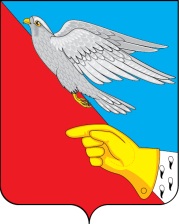 АдминистрацияВасильевского сельского поселенияШуйского  муниципального района Ивановской области155926, Ивановская область ,Шуйский район, с. Васильевское , ул. Советская ,д.1т./ факс 8 (49351)34-183 эл. почта: wasiladmin@rambler.ruПОСТАНОВЛЕНИЕот 05.09.2022  № 41-пО проведении комиссионного обследования объектов МКУ «КДЦ Васильевского сельского поселения»В соответствии с постановлением Правительства Российской Федерации от 11.02.2017 № 176 «Об утверждении требований к антитеррористической защищённости объектов (территорий) в сфере культуры и формы паспорта безопасности этих объектов (территорий)» Администрация Васильевского сельского поселения постановляет:1. Провести комиссионное обследование объектов МКУ «КДЦ Васильевского сельского поселения» в рамках актуализации паспортов безопасности.2. Утвердить состав комиссии по проведению обследования объектов МКУ «КДЦ Васильевского сельского поселения» в рамках актуализации паспорта безопасности (приложение).3. Контроль за исполнением настоящего постановления оставляю за собой.Глава Васильевского сельского поселения                             А.В.КуриловПриложениек постановлению Главы администрацииВасильевского сельского поселенияот  05.09.2022 № 41-пСоставкомиссии по проведению обследования объектов МКУ «КДЦ Васильевского сельского поселения» в рамках актуализации паспорта безопасностиПредседатель комиссии-глава Васильевского сельского поселенияЗаместитель председатель комиссии-директор МКУ КДЦ Васильевского сельского поселенияЧлены комиссии:-заместитель главы Администрации Васильевского сельского поселения-сотрудник УФСБ по Ивановской области-сотрудник ФГКУ «УВО ВНГ России по Ивановской области»